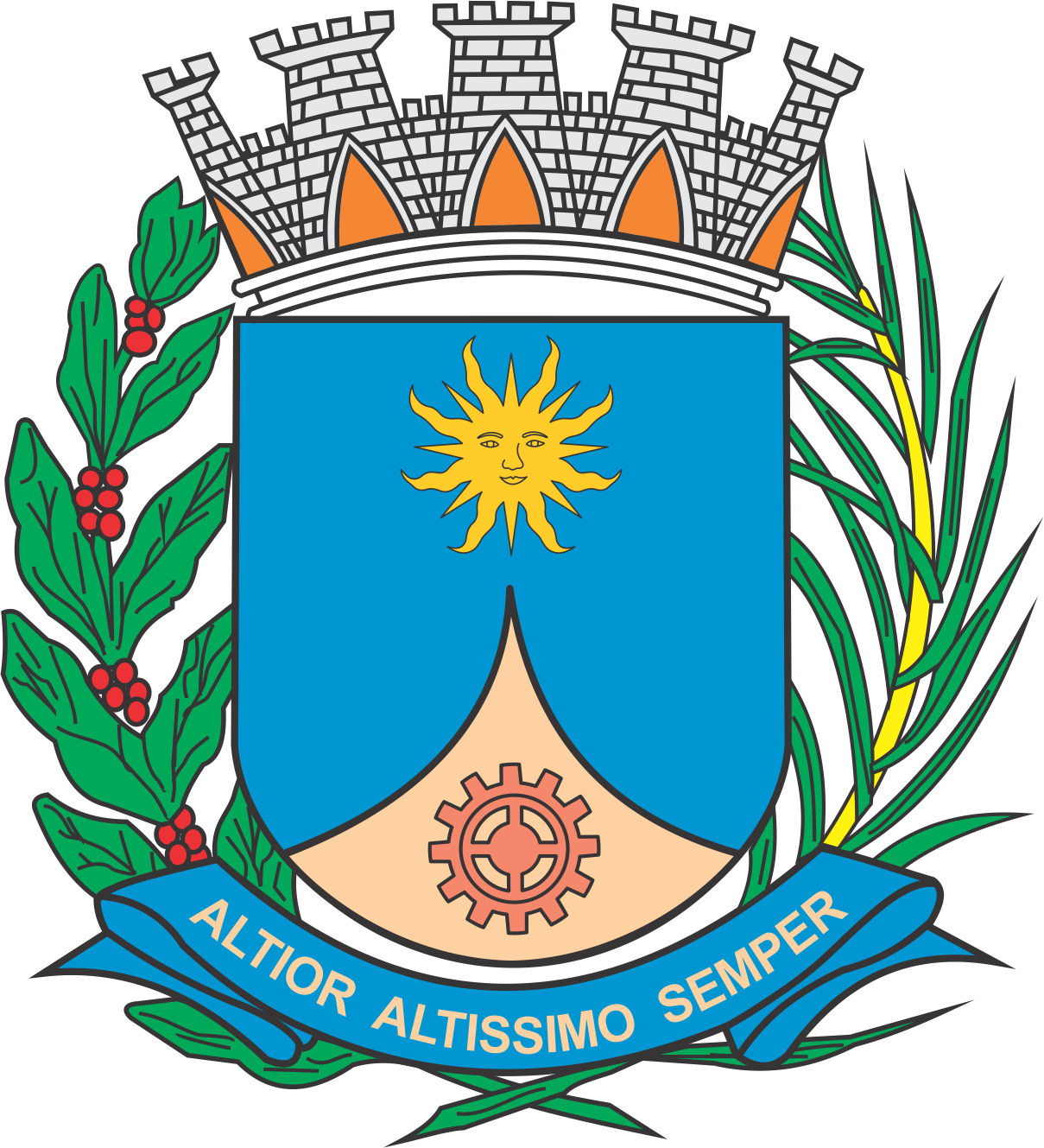 CÂMARA MUNICIPAL DE ARARAQUARAAUTÓGRAFO NÚMERO 265/2019PROJETO DE LEI NÚMERO 275/2019Dispõe sobre a abertura de crédito adicional especial no Departamento Autônomo de Água e Esgotos de Araraquara, e dá outras providências.		Art. 1º  Fica o Departamento Autônomo de Água e Esgotos de Araraquara autorizado a abrir um crédito adicional especial, até o limite de R$ 650.000,00 (seiscentos e cinquenta mil reais), para atender despesas com a execução de melhorias relacionadas ao processo de tratamento de água da ETA Fonte, conforme demonstrativo abaixo:		Art. 2º  O crédito autorizado no art. 1º desta lei será coberto com a anulação parcial da dotação orçamentária vigente e abaixo especificada:		Art. 3º  Fica incluso o presente crédito adicional especial na Lei nº 9.138, de 29 de novembro de 2017 (Plano Plurianual - PPA), na Lei nº 9.320, de 18 de julho de 2018 (Lei de Diretrizes Orçamentárias - LDO), e na Lei nº 9.443, de 21 de dezembro de 2018 (Lei Orçamentária Anual - LOA).		Art. 4º  Esta lei entra em vigor na data de sua publicação.		CÂMARA MUNICIPAL DE ARARAQUARA, aos 14 (quatorze) dias do mês de agosto do ano de 2019 (dois mil e dezenove).TENENTE SANTANAPresidente030303DEPARTAMENTO AUTÔNOMO DE ÁGUA E ESGOTODEPARTAMENTO AUTÔNOMO DE ÁGUA E ESGOTODEPARTAMENTO AUTÔNOMO DE ÁGUA E ESGOTO03.2703.2703.27FUNDO MUNICIPAL DE SANEAMENTO E INFRAESTRUTURA URBANAFUNDO MUNICIPAL DE SANEAMENTO E INFRAESTRUTURA URBANAFUNDO MUNICIPAL DE SANEAMENTO E INFRAESTRUTURA URBANA03.27.0103.27.0103.27.01FUNDO MUNICIPAL DE SANEAMENTO E INFRAESTRUTURA URBANAFUNDO MUNICIPAL DE SANEAMENTO E INFRAESTRUTURA URBANAFUNDO MUNICIPAL DE SANEAMENTO E INFRAESTRUTURA URBANAFUNCIONAL PROGRAMÁTICAFUNCIONAL PROGRAMÁTICAFUNCIONAL PROGRAMÁTICAFUNCIONAL PROGRAMÁTICAFUNCIONAL PROGRAMÁTICAFUNCIONAL PROGRAMÁTICA1717SaneamentoSaneamento17.51217.512Saneamento Básico UrbanoSaneamento Básico Urbano17.512.000717.512.0007Gestão Estratégica do Sistema de ÁguaGestão Estratégica do Sistema de Água17.512.0007.217.512.0007.2AtividadeAtividade17.512.0007.2.01117.512.0007.2.011Melhorias e Ampliações do Sistema de ÁguaMelhorias e Ampliações do Sistema de ÁguaR$650.000,00CATEGORIA ECONÔMICACATEGORIA ECONÔMICACATEGORIA ECONÔMICACATEGORIA ECONÔMICACATEGORIA ECONÔMICACATEGORIA ECONÔMICA4.4.90.51Obras e InstalaçõesObras e InstalaçõesObras e InstalaçõesR$650.000,00FONTE DE RECURSOFONTE DE RECURSOFONTE DE RECURSO04 – Recursos Próprios da Administração Indireta04 – Recursos Próprios da Administração Indireta04 – Recursos Próprios da Administração Indireta030303DEPARTAMENTO AUTÔNOMO DE ÁGUA E ESGOTODEPARTAMENTO AUTÔNOMO DE ÁGUA E ESGOTODEPARTAMENTO AUTÔNOMO DE ÁGUA E ESGOTO03.2703.2703.27FUNDO MUNICIPAL DE SANEAMENTO E INFRAESTRUTURA URBANAFUNDO MUNICIPAL DE SANEAMENTO E INFRAESTRUTURA URBANAFUNDO MUNICIPAL DE SANEAMENTO E INFRAESTRUTURA URBANA03.27.0103.27.0103.27.01FUNDO MUNICIPAL DE SANEAMENTO E INFRAESTRUTURA URBANAFUNDO MUNICIPAL DE SANEAMENTO E INFRAESTRUTURA URBANAFUNDO MUNICIPAL DE SANEAMENTO E INFRAESTRUTURA URBANAFUNCIONAL PROGRAMÁTICAFUNCIONAL PROGRAMÁTICAFUNCIONAL PROGRAMÁTICAFUNCIONAL PROGRAMÁTICAFUNCIONAL PROGRAMÁTICAFUNCIONAL PROGRAMÁTICA1717SaneamentoSaneamento17.51217.512Saneamento Básico UrbanoSaneamento Básico Urbano17.512.000817.512.0008Gestão Estratégica do Sistema de EsgotoGestão Estratégica do Sistema de Esgoto17.512.0008.117.512.0008.1ProjetoProjeto17.512.0008.1.00717.512.0008.1.007Dragagem de Lodo da ETE Araraquara - Convênio FEHIDRODragagem de Lodo da ETE Araraquara - Convênio FEHIDROR$650.000,00CATEGORIA ECONÔMICACATEGORIA ECONÔMICACATEGORIA ECONÔMICACATEGORIA ECONÔMICACATEGORIA ECONÔMICACATEGORIA ECONÔMICA4.4.90.51Obras e InstalaçõesObras e InstalaçõesObras e InstalaçõesR$650.000,00FONTE DE RECURSOFONTE DE RECURSOFONTE DE RECURSO04 – Recursos Próprios da Administração Indireta04 – Recursos Próprios da Administração Indireta04 – Recursos Próprios da Administração Indireta